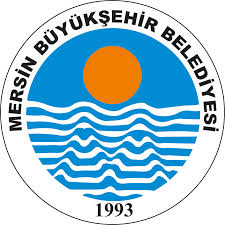 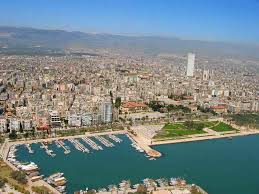                   MERSİN BÜYÜKŞEHİR BELEDİYESİ                                                &                           MERSİN ÜNİVERSİTESİ
BÖLGESEL İZLEME UYGULAMA ARAŞTIRMA MERKEZİ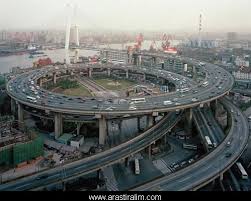 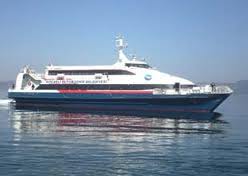 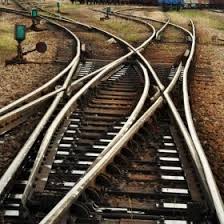 MERSİN ULAŞIM ÇALIŞTAYISONUÇ BİLDİRGESİEYLÜL-2014ÇALIŞTAYIN AMACIBu çalıştayda Mersin kent merkezi ve İl sınırları içindeki yerleşimlerin ulaşım sorunlarının ilgili paydaşların katılımıyla birlikte tespit edilmesi, çözüm seçeneklerinin değerlendirilmesi amaçlanmıştır.ÇALIŞTAYIN KONULARITürkiye’de Kentsel Ulaşıma Yönelik Ulusal Politikalar, BM ve AB Kentsel Ulaşım Politikası, Sürdürülebilir UlaşımToplu Taşım Sistemleri, Hizmet Kalitesi, Güzergahlar (Raylı Sistem, Otobüs, Minibüs)İlçe ve Kırsal Alanların Ulaşımı, Yol ve Toplu Taşım HizmetiServis Ulaşımı ve TaksilerBisiklet Ulaşımı, Yaya Ulaşımı, Engellilerin UlaşımıTrafik Yönetimi, Akıllı Ulaşım SistemleriTrafik Güvenliği, Düzenlemeler ve Denetim, Otopark Yatırımları, Yönetimi Ulaşım Mühendisliği, Yol ve Kavşak TasarımıYük Taşımacılığı, Bölgesel ve Kentsel Lojistik, Liman UlaşımıBölgesel Ulaşım, Otoyol Bağlantıları, Karayolları, Demiryolları, Deniz ve Hava UlaşımıAfetlere Duyarlı Ulaşım Sistemi, Afetlere Yönelik Önlemler, Afet LojistiğiÇALIŞTAYA KATILAN  KURUM VE KURULUŞLAR(Toplam 43 kurum ve kuruluştan alanında uzman 125 katılımcı)Mersin Valiliği ,Mersin Büyükşehir Belediyesi ,Mersin Üniversitesi ,Çağ Üniversitesi ,Toros Üniversitesi ,İl Emniyet Müdürlüğü ,İl Milli Eğitim Müdürlüğü ,Mersin İl Jandarma Komutanlığı ,Mersin Serbest Bölge A.Ş. (MESBAŞ) ,Ulaştırma Bölge Müdürlüğü ,Karayolları 5. Bölge Müdürlüğü TCDD 6. Bölge Müdürlüğü , Çevre ve Şehircilik İl Müdürlüğü, Akdeniz Belediyesi, Anamur Belediyesi ,Aydıncık Belediyesi ,Bozyazı Belediyesi ,Çamlıyayla Belediyesi Erdemli Belediyesi, Gülnar Belediyesi ,Mezitli Belediyesi ,Mut Belediyesi ,Silifke Belediyesi ,Tarsus Belediyesi ,Toroslar Belediyesi ,Yenişehir Belediyesi ,TMMOB Mersin İl Koord. Kurulu Sekreteri ,TMMOB Makine Mühendisleri Odası Mersin Şubesi ,TMMOB İnşaat Mühendisleri Odası Mersin Şubesi ,TMMOB Çevre Mühendisleri Odası Mersin Şubesi ,TMMOB Jeoloji Mühendisleri Odası Mersin Şubesi ,TMMOB Mimarlar Odası Mersin Şubesi ,TMMOB Şehir Plancıları Odası Mersin İl Temsilciliği ,Mersin Ticaret ve Sanayi Odası ,Mersin Deniz Ticaret Odası ,Mersin Ticaret Borsası Mersin Esnaf ve Sanatkarlar Odası, Mersin Şoförler Esnaf Odası, Mersin Minibüsçüler Esnaf Odası ,Mersin Halk Otobüsleri Esnaf Odası ,Mersin Servis Araçları Esnaf Odası ,Mersin Taksiciler Esnaf Odası ,Mersin Büyükşehir Kent Konseyi ,Mersin Sanayici İş Adamları Derneği(MESİAD) SONUÇ BİLDİRGESİPlanlama ve ulaşım beraber düşünülmeli, kent daha fazla yayılmamalıdır.Ulaşımla ilgili konularda, büyük projelerde konunun halka anlatılarak katılım sağlanması, Kent Konseyi, STK gibi temsilcilerin görüşleri alınmalıdır. Mersin için ulaşım planlamasıyla ilgili kapsam ve yöntem önerileri:Tarsus’tan Silifke’ye kadar raylı sistem,Kent içi kavşakların düzenlenmesi,Mevcut yol ağından etkin yararlanma,Yaya ve bisiklet yollarının oluşturulması, düzenlenmesi yapılmalıdır.Bütünleşik ve sürdürülebilir bir ulaşım planlaması sistemiyle kentleşmemiş kırsal alanlarda tarımsal üretime zarar vermeyecek bir ulaşım düzeni sağlanmalıdır.Kente acilen bir raylı sistem yapılmalıdır. Raylı sistemler kurulurken mevcut özel işletmelerin durumu özel bir katman olarak değerlendirilmelidir.Kentin bütün güzergahlarında otobüs ve minibüs duraklarını ve güzergahları yeniden gözden geçirilmelidir.Akıllı Ulaşım Sistemi (AUS), Trafik Denetim Sistemi (TEDES) kurulmalı ve özellikle bilgilendirme sistemleri aktif hale getirilmelidir.Akıllı kart sisteminin tüm toplu taşıma araçlarına konması ve bütün ulaşım araçlarında aynı kartla seyahat etme imkanı sağlanmalıdır.Kentteki bütün toplu taşıma araçlarında sürücülerin belli standartlar, eğitim vb. süreçlerden geçirilmesi gereklidir, bunun için belediye ve şoförler odası birlikte denetimler yapmalıdır. Tüm sürücülere sicil kartı açılmalı ve belirlenen standartları sağlamayan sürücülere çalışma izni verilmemelidir.Seyahat süresinin kısaltılması amacıyla duraklar arası mesafe,  ekspres hat, durak atlama gibi konular test edilmelidir.Kent merkezinde parkomat uygulamasının iptal edilmelidir.İstiklal Caddesinin tek yön uygulamasına dönüştürülmesi faydalı olacaktır.Minibüs durak sisteminin düzenlenmesi ve böylece trafikte olan olumsuz etkisinin azaltılması gereklidir.Minibüslerin kendi aralarında (her kooperatif kendi içerisinde) ekonomik havuz oluşturursa çalışma huzuru sağlanacağı düşünülmektedir.Minibüslerin kentte işgal ettikleri alanlar, ekonomik sebepler, konfor ve hava kirliliği vb etkenlerle düşünülerek Mersin'de daha yaygın ve etkin bir toplu taşıma sistemine geçilmelidir.Köy ve beldelerden gelen minibüs işletmelerinin 2. Çevre yoluna yönlendirilmesi kent merkezindeki sıkışıklığın giderilmesine yardımcı olacaktır.Kent merkezindeki bazı caddelerde park eden araçlar yolların tıkanmasına neden olmaktadır. Mersin Trafik Şube Müdürlüğünün en azından sabah mesai başlangıcı ve akşam mesai bitişi saatlerinde daha fazla ekiple çalışması gereklidir.Erdemli-Ereğli yolunun iyileştirilmesi ve otobüs güzergahında yol genişletmesi ile özellikle yük taşımaları daha kısa mesafede Orta Anadolu illerine taşınabilir ve il içindeki trafiğin azalması sağlanmalıdır.Kent içerisinde motorlu trafik hızını arttıran değil, yürünebilirliği önceleyen önlemler alınmalıdır.Motorlu olmayan çevre dostu tüm ulaşım türlerinin özendirilmesi ve ulaşım biçimi olarak benimsenmesi kapsamında bisiklet ve yürümenin olmazsa olmaz ulaşım biçimleri olarak benimsenmesi kent trafiğine ve çevreye olumlu katkıları olacaktır. Kent içerisinde bisiklet kültürünün özendirilmesi, bisikletin bir ulaşım aracı olarak benimsenmesinin sağlanmasına yönelik etkinlikler, eğitim faaliyetleri yapılmalıdır.Yaya kaldırımları ve yaya yolları, engellilerin ve tüm diğer hareket kısıdı bulunan kişilere (hamile, yaşlı ve çocuklar), bebek arabalarına yönelik, genişlik, yükseklik malzeme seçimi standartlara uygun yapılmalıdır.Trafik komuta/yönetim merkezi kurulması şarttır.Akıllı durak sistemi kurulmalı, akıllı duraklarda yolcu bilgilendirme (orta vadede), iklimlendirme imkanı(uzun vadede) sağlamasına çalışılmalıdır.Yaya üst geçitlerinin modernize edilerek kullanımlarının arttırılması,Katlı otopark seçeneği düşünülmelidir.Sağ dönüşler serbest bırakılmalı, dönüşlerde park yasakları denetlenmeli ve sola dönüş şeritleri oluşturulmalıdır.Yol kenarı parkları kontrol altına alınmalı, park etüdü yapılarak park alanlarına yönlendirme konusunda çalışma yapılmalıdır.Kent genelinde yaşanan otopark yetersizliği konusunda getirilen en temel öneri, modernize edilmiş katlı otopark sistemlerinin ve yer altı otoparklarının planlı bir şekilde sisteme dahil edilmesidir.İlgili bölgeye üst geçit, alt geçit, katlı kavşak gibi gerekli sanat yapıları yapılarak trafik yoğunluğu azaltılmalıdır.Lojistik aktörlerin önemli bir kısmının bir araya geleceği 2. Organize Sanayi Bölgesinin bitişiğinde planlanan “LOJİSTİK MERKEZİ”nin bir an önce faaliyete geçmesi sağlanmalıdır. LOJİSTİK PLATFORMU tarafından oluşan altyapısı hazırlanan lojistik merkezi için başta valimiz, milletvekillerimiz ve MBB başkanımız olmak üzere kentin dinamiklerinin birlikte hareket etmeleri sağlanmalıdır.Organize Sanayi Bölgesi (OSB) otoyol bağlantısı ivedilikle yapılmalıdır. Ayrıca OSB ve Lojistik Merkezi ile diğer lojistik işletmelerin liman ve serbest bölge ile ulaşım entegrasyonu sağlanmalıdır.Serbest bölge, Liman, OSB ve otoyol bağlantıları olan fiziki ve sosyal ortamı kentimize yakışan bir “Yurtiçi Nakliyeciler Kompleksi” yapılmalıdır.Nakliyeciler Sitesi yetersiz görülmektedir, çözüm olarak yeni bir bölgeye taşınması önerilmektedir.Limanın otoyol bağlantıları düzenlenmelidir. Şehir trafiğine girmeden otoyola bağlanmalıdır. Mersinden Taşucu (SEKA) limanına kadar otoyol bağlantısı acilen hayata geçirilmelidir.Yeni Konteyner Limanı hayata geçtiğinde öncelikle otoyol bağlantıları planlanmalıdır. Akdeniz Bölge Komutanlığı ve Ticaret Borsası başka yere taşınmalıdır. Akaryakıt tankları taşınmalıdır.Mersin merkezden Taşucu, Aydıncık ve Anamur’a kadar ve yine merkezden Karataş, İskenderun ve Arsus’a kadar deniz ulaşımı için fizibilite çalışması yapılmalı. İlk etapta Yap-İşlet-Devret modeli ile başlanmalıdır. Deniz uçağı ile helikopter ulaşım hizmetleri bölgeye kazandırılmalıdır.Kent bütünündeki yollarda emniyet şeridi uygulamasının yaygınlaştırılması konusunda çalışmalar yapılmalıdır.